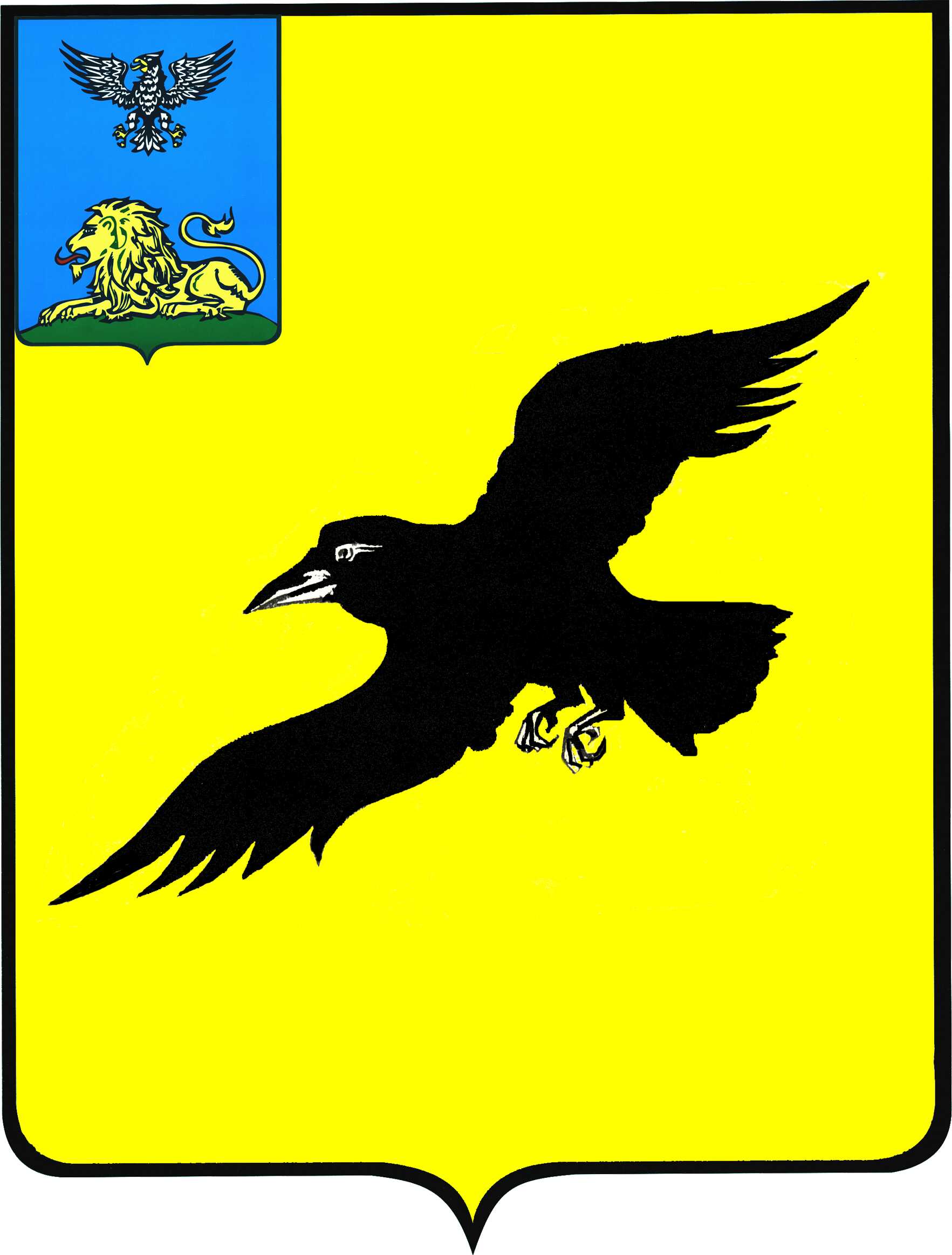 Б е л г о р о д с к а я   о б л а с т ьАДМИНИСТРАЦИЯ ГРАЙВОРОНСКОГО ГОРОДСКОГО ОКРУГАРАСПОРЯЖЕНИЕГрайворон«_18_ »  _февраля_ 2022_ г.								№ _184-р_В целях приведения правовых актов администрации Грайворонского городского округа в соответствие с действующим законодательством:1.	Внести следующие изменения в распоряжение администрации Грайворонского городского округа от 15 октября 2019 года № 1297-р 
«О создании рабочей группы по вопросам оказания имущественной поддержки субъектам малого и среднего предпринимательства в Грайворонском городском округе»:в пункте 3 вышеназванного распоряжения слова «постановление» заменить словами «распоряжение».2.	Опубликовать настоящее распоряжение в газете «Родной край» 
и сетевом издании «Родной край 31» (rodkray31.ru), разместить на официальном сайте органов местного самоуправления Грайворонского городского округа (graivoron.ru).3.	Контроль за исполнением распоряжения оставляю за собой.О внесении изменений в распоряжение администрации Грайворонского городского округа 
от 15 октября 2019 года № 1297-рГлава администрации Г.И. Бондарев